Instytut Humanistyczno-Artystyczny. Projektowanie graficzne I stopnia.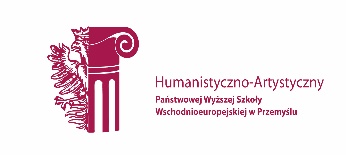 karta ZAJĘĆ (SYLABUS)  I. Zajęcia i ich usytuowanie w harmonogramie realizacji programu2. Formy zajęć dydaktycznych i ich wymiar w harmonogramie realizacji programu studiów.3. Cele zajęć
C 1- przekazywanie i utrwalanie podstawowych zagadnień wiedzy teoretycznej i praktycznej na temat grafiki artystycznej – druku wypukłego, wklęsłego i płaskiego.C 2 - zdobycie umiejętności studiowania i spożytkowania zdobywanej wiedzy dla potrzeb kształcenia własnego poglądu i postawy artystycznej - zainteresowanie różnymi technikami druku.C 3- przekazywaniu i utrwalaniu podstawowych zagadnień i wiedzy na temat grafiki artystycznej, jako indywidualnej formy wypowiedzi umożliwiającej uzyskanie odbitki graficznej (oryginalnego dzieła graficznego), będącego wynikiem zbieżności zamysłu twórczego i wrażliwości z wiedzą warsztatową. Metody nauczania związane są ściśle z indywidualnymi predyspozycjami poszczególnych studentów, w związku z tym realizacja programu powinna cechować znaczna elastyczność uwzględniająca szereg indywidualnych odniesień i uwarunkowań.4. Wymagania wstępne w zakresie wiedzy, umiejętności i innych kompetencji.Przygotowanie ogólnoplastyczne z zakresu rysunku i malarstwa.5. Efekty kształcenia uczenia się, wraz z odniesieniem do kierunkowych  efektów uczenia się.6. Treści kształcenia – oddzielnie dla każdej formy zajęć dydaktycznych (W- wykład, K- konwersatorium, L- laboratorium, P- projekt, PZ- praktyka zawodowa)P-projekt7. Metody weryfikacji efektów uczenia się  /w odniesieniu do poszczególnych efektów/8. Narzędzia dydaktyczne9. Ocena osiągniętych efektów uczenia się   9.1. Sposoby ocenyOcena formującaOcena podsumowująca9.2. Kryteria ocenyBierze się pod uwagę zarówno ocenę osiągniętego poziomu, jak i rozwój, umiejętność techniczno-warsztatową. Aktywne uczestnictwo w zajęciach poprzedzone wnikliwą analizą zadanego problemu; rzetelność wykonywania  zadań, kreatywność artystyczna, samodzielność i dojrzałość twórcza. Wykonanie oraz zaliczenie wszystkich zadań w semestrze.10. Literatura podstawowa i uzupełniająca:Literatura podstawowa:T. Hrankowska (red.), Grafika wczoraj i dziś, PWN, Warszawa 1974.M. Daszyńska, Techniki graficzne powielane i odbijane, WSiP, Warszawa 1992.Jurkiewicz, Podręcznik metod grafiki artystycznej, Arkady, 1975.Literatura uzupełniająca: Czasopisma, wydawnictwa monograficzne, artykuły poświęcone sztuce.Jakimowicz, Współczesna grafika polska, Arkady, Warszawa 1975.M. Grońska, Nowoczesny drzeworyt Polski – do 1945 roku, Ossolineum, 1971.Krejća, Techniki Sztuk Graficznych – podręcznik metod warsztatowych i historii grafiki artystycznej, Wydawnictwa Artystyczne i Filmowe, Warszawa 1984.11. Macierz realizacji zajęć12. Obciążenie pracą studenta13. Zatwierdzenie karty zajęć do realizacji.Odpowiedzialny za zajęcia:                                                                    Dyrektor Instytutu:Przemyśl, dnia  ………………1.Jednostka prowadząca kierunek studiówInstytut Humanistyczno-Artystyczny2. Nazwa kierunku studiówProjektowanie Graficzne3. Forma prowadzenia studiówstacjonarne4. Profil studiówpraktyczny5. Poziom kształcenia studia I stopnia6. Nazwa zajęćGrafika Warsztatowa7. Kod zajęćPG P048. Poziom/kategoria zajęćZajęcia kształcenia podstawowego (zkp)9. Status przedmiotuObowiązkowy10. Usytuowanie zajęć w harmonogramie realizacji zajęćSemestr I,II11. Język wykładowypolski12.Liczba punktów ECTSSem. I- 3 pkt ECTS, sem. II – 3 pkt. ECTS 13. Koordynator zajęćDr Andrzej Rułka14. Odpowiedzialny za realizację zajęćDr Andrzej RułkaWykładWĆwiczeniaCKonwersatoriumKLaboratoriumLProjektPPraktykaPZInne----Sem. I – 45 hSem. II – 45 h--Lp.Opis efektów uczenia się dla zajęćOdniesienie do kierunkowych efektów uczenia się - identyfikator kierunkowych efektów uczenia sięW_01Zna najważniejsze techniki grafiki warsztatowej. Potrafi wymienić cechy charakterystyczne przypisane dla każdego rodzaju druku. P6S_WG-K_W01W_02Zdaje sobie sprawę z oddziaływania dawnej sztuki, w tym grafiki warsztatowej, na dzieła współczesne. Dla potrzeb kształcenia własnego poglądu i postawy artystycznej potrafi wskazać czołowych reprezentantów grafiki artystycznej i wymienić ich prace.P6S_WG-K_W03U_01Dysponuje wiedzą o ośrodkach formalnych i warsztatowych z zakresu grafiki  warsztatowej( druk wklęsły, wypukły, płaski) i efektywnie wykorzystuje w praktyce wszystkie przyswojone rozwiązania techniczne pozwalające na świadomą kreację artystyczną.P6S-UW-P6S_UU-K_U05U_02Posiada umiejętność zastosowania nabytej wiedzy z zakresu warsztatu graficznego i potrafi wykonać kolorową pracę graficzną składającą się z wielu matryc.  P6S_UW-P6S_UU-K_U08U_03Realizuje działania twórcze w pracach graficznych jako indywidualnej formy wypowiedzi artystycznej umożliwiającej  uzyskanie odbitki graficznej będącej wynikiem zamysłu twórczego, wrażliwości artystycznej, wiedzy warsztatowej. P6S_UW-P6S_UU –K_U09K_01Jest świadomy konieczności stałego uzupełniania swoich wiadomości i umiejętności i jest zdolny do samodzielnych działań twórczych, wykorzystując zdobytą wiedzę z zakresu grafiki warsztatowej, rozwija ją w kreatywnym działaniu w celu uzyskania oryginalnego dzieła graficznego.P6S_KR-K_K01K_02W sposób świadomy i profesjonalny umie zaprezentować prace graficzne, zna zasady przygotowania odbitek do ekspozycji. Jest świadomy umiejętności organizowania pracy własnej i łączenia w kreatywny sposób zdobyte doświadczenia i wiedzę z innych obszarów nauki, sztuki.P6S_KR-P6S_KKK_K03-K-K07Lp.Tematyka zajęć – szczegółowy opis bloków tematycznych semestr  IL. godzinP 1Linoryt linearny:Ćwiczenie polegające na wykonaniu - linorytu czarno-białego w oparciu o wcześniejsze szczegółowo omówione i zatwierdzone szkice. Temat projektów i format matrycy dowolny. Praca wykonywana, wycinana przy pomocy różnego rodzaju linii o różnej długości, grubości, kierunku i natężeniu. Temat dowolny, format matrycy graficznej nie mniejszy niż A4. 10 hP 2Linoryt płaszczyznowy:Ćwiczenie polegające na wykonaniu linorytu czarno-białego za pomocą tylko plam czerni i bieli. Temat ćwiczenia dowolny, mający na celu stymulowanie do realizacji własnych pomysłów z uwzględnieniem specyficznych możliwości technicznych i technologicznych – linorytu. Temat dowolny, format matrycy graficznej nie mniejszy niż A4.10 hP 3Linoryt linearny + płaszczyznowy:Ćwiczenie polegające na wykonaniu linorytu czarno-białego, który w umiejętny i ciekawy sposób łączy w sobie dwa poprzednie ćwiczenia. Temat pracy dowolny mający na celu pobudzenie studentów do własnych poszukiwań ciekawego tematu i inspiracji.  Temat dowolny, format matrycy graficznej nie mniejszy niż A4.10 hP 4Sucha igła:Ćwiczenie polega na wykonaniu i odbiciu grafiki w technice suchej igły. Podczas wykonywania zadania student zapoznaje się z podstawowymi zagadnieniami dotyczącego grupy technik druku wklęsłego. Poznanie sposobu odbijania technik wklęsłodrukowych.15 hRazemRazem45 hLp.Tematyka zajęć – szczegółowy opis bloków tematycznych semestr  IIL. godzinP 5Akwaforta;Ćwiczenie polega na wykonaniu i odbiciu grafiki w technice akwaforty. Podczas wykonywania zadania student zapoznaje się z podstawowymi zagadnieniami dotyczącego grupy technik trawionych.10 hP 6Akwatinta (łączenie technik graficznych):Ćwiczenie polega na wykonaniu i odbiciu grafiki w technice akwatinty. Podczas wykonywania zadania student zapoznaje się z podstawowymi zagadnieniami związanymi z łączeniem dwóch technik graficznych na jednej matrycy (akwaforta + akwatinta)10 hP 7Kolor:Ćwiczenie polegające na wykonaniu kolorowej grafiki składającej się z  co najmniej 2 matryc, na podstawie zaproponowanego kolorowego projektu.13 hP 8Druk płaski:Zapoznanie się z grupą technik druku płaskiego: offset, litografia, monotypia.2 hP 9Exlibris – (temat dodatkowy)Ćwiczenie polegające na wykonaniu exlibrisu (małej formy graficznej), która w ciekawy sposób łączy obraz graficzny z tekstem, poświęcony lub dedykowany konkretnej osobie lub instytucji. Temat dowolny, format matrycy dowolny, ale zgodny z przyjętymi normami i zasadami projektowania exlibrisu.10 hRazemRazem45 hSymbol efektu uczenia sięForma weryfikacjiForma weryfikacjiForma weryfikacjiForma weryfikacjiForma weryfikacjiForma weryfikacjiForma weryfikacjiSymbol efektu uczenia sięEgzamin ustnyEgzamin pisemnyKolokwiumProjektSprawdzian wejściowySprawozdanieInneW_01XRozmowa indywidualnaW_02XRozmowa indywidualnaU_01XPrzegląd prac. Obserwacja  aktywnościU_02XPrzegląd prac.Obserwacja  aktywnościU_03XPrzegląd prac.Obserwacja  aktywnościK_01XPrzegląd pracK_02XPrzegląd pracSymbolRodzaj zajęćN 1Wykład wprowadzający połączony z prezentacją dokonań z zakresu zajęć.N 2Projekt artystyczny połączony z korektą i rozmową indywidualną. Konsultacje w trakcie realizacji pracy, indywidualne omówienie zadania po zakończeniu projektu;N 3Całościowy przegląd dokonań / dyskusja stanowiąca podsumowanie etapu pracy, ustalany indywidualnie z każdym studentem i na każdym etapie realizacji zadania.F1Ocena za realizację projektu 1 w sem. IF2Ocena za realizację projektu 2 w sem. IF3Ocena za realizację projektu 3 w sem. IF4Ocena za realizację projektu 4 w sem. IF5Ocena za realizację projektu 5 w sem. IIF6Ocena za realizację projektu 6 w sem. IIF7Ocena za realizację projektu 7 w sem. IIF8Ocena za realizację projektu 8 w sem. IIF9Ocena za realizację projektu 9 w sem. IIP1Zaliczenie z oceną za I semestr na podstawie oceny F1, F2, F3, F4 (średnia zwykła)P2Oceną z egzaminu za II semestru na podstawie oceny F5,F6, F7, F8, F9 (średnia zwykła)Symbol efektu uczenia sięNa ocenę 3Na ocenę 3,5Na ocenę 4Na ocenę 4,5Na ocenę 5W_01, W_02Osiągnięcie zakładanych efektów uczenia się z pominięciem niektórych ważnych aspektów z zakresu wiedzy o środkach warsztatowych z zakresu grafiki warsztatowej.Osiągnięcie zakładanych efektów uczenia się z pominięciem niektórych istotnych aspektów z zakresu wiedzy o środkach warsztatowych z zakresu grafiki warsztatowej. Posługuje się na poziomie podstawowym terminami i pojęciami dotyczącymi druku wypukłego, wklęsłego i płaskiego.Osiągnięcie zakładanych efektów uczenia się z pominięciem niektórych mniej istotnych aspektów z zakresu wiedzy o środkach warsztatowych i formalnych umożliwiających świadomą kreację artystyczną. Potrafi Opisywać i tłumaczyć technologie poszczególnych technik druku wypukłego, wklęsłego, płaskiego. Osiągnięcie zakładanych efektów uczenia się obejmujących wszystkie istotne aspekty z pewnymi nieścisłościami zakresu wiedzy o środkach warsztatowych i formalnych z zakresu grafiki warsztatowej. Wykazuje się nie tylko wiedzą zdobytą podczas wykładów, ale również pochodzącą z innych źródeł. Osiągnięcie zakładanych efektów uczenia się obejmujących wszystkie istotne aspekty z zakresu wiedzy o środkach warsztatowych i formalnych umożliwiających świadomą kreację artystyczną. Jest świadomy potrzeby znajomości pojęć i definicji związanych z warsztatem graficznym.U_01, U_02, U_03Student osiągnął elementarne umiejętności z zakresu ocenianego efektu. Zaliczenie wszystkich zadań, Ogólna sprawność manualna i warsztatowa. Spełnienie podstawowych wymagań. Student uczęszcza na zajęcia, rozumie przekazywane treści i wykonuje polecenia związane z realizowanym projektem.Student osiągnął podstawowe umiejętności z zakresu ocenianego efektu. Posiada podstawową wiedzę o narzędziach warsztatu graficznego. Realizuje prace graficzne na wykazując się wiedzą o sposobie realizacji prac graficznych na poziomie podstawowym. Ogólna sprawność manualna i warsztatowa.Student osiągnął umiejętności z zakresu ocenianego efektu. Zdecydowanie wyróżniająca się w grupie realizacja zadań problemowych z zakresu grafiki warsztatowej. Udział w zajęciach, zaangażowanie, postępy i systematyczna praca.  Student osiągnął umiejętności z zakresu ocenianego efektu na poziomie zadowalającym. Aktywny udział w zajęciach, zaangażowanie, postępy i systematyczna praca.  Bierze się pod uwagę zarówno ocenę osiągniętego poziomu, jak i rozwój (inwencja i umiejętność realizowania postawionych zadań, zaangażowanie i skuteczność). Student osiągnął w stopniu zaawansowanym umiejętności z zakresu grafiki warsztatowej. Aktywnie uczestniczy w zajęciach, zna i wykorzystuje zalecaną literaturę. Zaawansowanie warsztatowe i właściwy dobór środków artystycznych do wyrażenia własnej artystycznej wizji. Poszukiwanie nieszablonowych rozwiązań i subiektywna interpretacja tematu.K_01, K_02Student posiada w stopniu elementarnym świadomości w zakresie ocenianego efektu obejmującego kompetencje zawodowe i społeczne. Powinien być świadomy  konieczności stałego uzupełniania swoich wiadomości i jest świadomy umiejętności organizowania  własnej pracy.Student posiada świadomość w zakresie ocenianego efektu obejmującego kompetencje zawodowe i społeczne i wie o konieczności stałego uzupełniania swoich wiadomości i umiejętności i rozwija je w kreatywnym działaniu. Potrafi uzupełniać swoją wiedzę i rozwiązania warsztatowe z innych obszarów sztuki.Student posiada ponad przeciętną świadomość w zakresie ocenianego efektu obejmującego kompetencje zawodowe i społeczne. Świadomie i profesjonalnie umie zaprezentować prace graficzne, zna zasady przygotowania odbitek do ekspozycji. Posiada umiejętności organizowania pracy własnej i łączenia w kreatywny sposób zdobytych doświadczeń i wiedzy z innych obszarów nauki, sztukiSymbol efektu uczenia sięOdniesienie efektu do efektów zdefiniowanych dla programuCelePrzedmiotuTreści programoweNarzędzia dydaktyczneSposoby ocenyW_01K_W01C 1, C 2, C 3P1, P2, P3, P4, P5,P 6, P7, P8, P9N1, N2, N3F1, F2, F3, F4, F5, F6, F7, F8, F9W_02K_W03C 1, C 2, C 3P1, P2, P3, P4, P5,P 6, P7, P8N1, N2, N3F1, F2, F3, F4, F5, F6, F7, F8, F9 U_01K_U05C 2, C 3P1, P2, P3, P4, P5, P 6, P7, P8,P9N2, N3F1, F2, F3, F4, F5, F6, F7, F8, F9 U_02K_U08C 2, C 3P1, P2, P3, P4, P5, P 6, P7, P8,P9N2, N3F1, F2, F3, F4, F5, F6, F7, F8, F9 U_03K_U09C 2, C 3P1, P2, P3, P4, P5, P 6, P7, P8, P9N2, N3F1, F2, F3, F4, F5, F6, F7, F8, F9 K_01K_K01C 1, C 2, C 3P1, P2, P3, P4, P5, P 6, P7, P8, P9N1, N2, N3F1, F2, F3, F4, F5, F6, F7, F8, F9K_02K_K03C 1, C 2, C 3P1, P2, P3, P4, P5, P 6, P7, P8, P9N1, N2, N3F1, F2, F3, F4, F5, F6, F7, F8, F9Forma aktywnościŚrednia liczba godzin na zrealizowanie aktywnościUDZIAŁ W WYKŁADACH/UDZIAŁ W ĆWICZENIACH/UDZIAŁ W KONWERSATORIACH/LABOLATORIACH/ PROJEKTACH45/45UDZIAŁ W PRAKTYCE ZAWODOWEJ/UDZIAŁ NAUCZYCIELA AKADEMICKIEGO W EGZAMINIE (SEMESTRALNY PRZEGLĄD PRAC)2/2UDZIAŁ W KONSULTACJACH2/2                                                                              Suma godzin kontaktowych49/49 SAMODZIELNE STUDIOWANIE TREŚCI WYKŁADÓW/SAMODZIELNE PRZYGOTOWANIE DO ZAJĘĆ KSZTAŁTYJĄCYCH UMIEJETNOŚCI PRAKTYCZNE22/22 PRZYGOTOWANIE DO KONSULTACJI2/2PRZYGOTOWANIE DO EGZAMINU I KOLOKWIÓW (SEMESTRALNY PRZEGLĄD PRAC)2/2Suma godzin pracy własnej studenta26/26Sumaryczne obciążenie studenta75/75LICZBA PUNKTÓW ECTS ZA ZAJĘCIASem. I - 3 pkt ECTSSem. II - 3 pkt ECTSOBCIĄŻENIE STUDENTA ZAJĘCIAMI KSZTAŁTUJACYMI UMIEJĘTNOŚCI PRAKTYCZNE67/67LICZBA PUNKTÓW ECTS ZA ZAJĘCIA KSZTAŁCUJĄCE UMIEJĘTNOŚCI  PRAKTYCZNESem. I - 3 pkt ECTSSem. II - 3 pkt ECTS